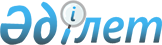 О внесении изменений в решение акима Жанажолского сельского округа от 5 октября 2011 года № 3 "О наименовании составных частей Жанажолского сельского округа"Решение акима Жанажолского сельского округа Байганинского района Актюбинской области от 25 ноября 2014 года № 06. Зарегистрировано Департаментом юстиции Актюбинской области 22 декабря 2014 года № 4098      В соответствии со статьей 35 Закона Республики Казахстан от 23 января 2001 года № 148 "О местном государственном управлении и самоуправлении в Республике Казахстан" и Конституционным Законом Республики Казахстан от 3 июля 2013 года № 121-V "О внесении изменений и дополнений в Конституционный закон Республики Казахстан и в некоторые законодательные акты Республики Казахстан по вопросам исключения противоречий, пробелов, коллизий между нормами права различных законодательных актов и норм, способствующих совершению коррупционных правонарушений", аким Жанажолского сельского округа РЕШИЛ:

      1. Внести в решение акима Жанажолского сельского округа от 5 октября 2011 года № 3 "О наименовании составных частей Жанажолского сельского округа" (зарегистрированное в Реестре государственной регистрации нормативных правовых актов № 3-4-123, опубликованное 3 ноября 2011 года в районной газете "Жем-Сагыз") следующие изменения: 

      в заголовке и по всему тексту указанного решения на государственном языке слово "селолық" заменить соответственно словом "ауылдық".

      2. Настоящее решение вводится в действие по истечении десяти календарных дней после дня его первого официального опубликования. 


					© 2012. РГП на ПХВ «Институт законодательства и правовой информации Республики Казахстан» Министерства юстиции Республики Казахстан
				
      Аким Жанажолского сельского округа

И.Манибаев
